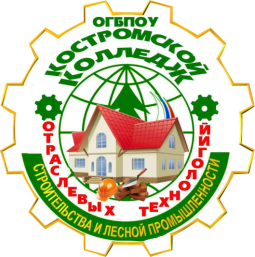 АДМИНИСТРАЦИЯ   КОСТРОМСКОЙ ОБЛАСТИДЕПАРТАМЕНТ ОБРАЗОВАНИЯ И НАУКИ КОСТРОМСКОЙ ОБЛАСТИОБЛАСТНОЕ ГОСУДАРСТВЕННОЕ БЮДЖЕТНОЕ ПРОФЕССИОНАЛЬНОЕ ОБРАЗОВАТЕЛЬНОЕ УЧРЕЖДЕНИЕ«Костромской колледж отраслевых технологий строительства и лесной промышленности»  Утвержден приказом директора ОГБПОУ «Костромской колледж отраслевых технологий строительстваи лесной промышленности» №38 от 28 августа 2020 г.РАБОЧАЯ ПРОГРАММА УЧЕБНОЙ  ДИСЦИПЛИНЫосновной профессиональной образовательной программы УД.2 Астрономияпо программе подготовки квалифицированных рабочих, служащих08.01.25 Мастер отделочных строительных и декоративных работКострома,2020 г.	Рабочая программа учебной дисциплины УД.2 АСТРОНОМИЯ  разработана на основании требований ФГОС среднего общего образования в редакции от 9 декабря 2016г (приказ Минобрнауки России № 1545), ФГОС среднего профессионального образования, с учетом требований ФГОС среднего общего образования в редакции от 9 декабря 2016г. (приказ Минобрнауки России № 1545), с учетом приказа Министерства образования и науки Российской Федерации «Об утверждении федерального государственного образовательного стандарта среднего профессионального образования по профессии 08.01.25 Мастер отделочных строительных и декоративных работ» от 09.12.2016 г. № 1545 (зарегистрировано в Минюсте РО от 22.12.2016 г № 44900)Организация-разработчик:ОГБПОУ«Костромской колледж отраслевых технологий строительства и лесной промышленности»Разработчик:Митрофанова Светлана Юрьевна, преподаватель специальных дисциплин, высшей квалификационной категорииСОДЕРЖАНИЕОбщая характеристика учебной дисциплиныАстрономия — наука, изучающая строение и развитие космических тел, их систем и всей Вселенной. Методы астрономических исследований очень разнообразны. Одни из них применяются при определении положения космических тел на небесной сфере, другие — при изучении их движения, третьи — при исследовании характеристик космических тел различными методами и, соответственно, с помощью различных инструментов ведутся наблюдения Солнца, туманностей, планет, метеоров, искусственных спутников Земли. В профессиональных образовательных организациях, реализующих образовательную программу среднего общего образования в пределах освоения ОПОП СПО на базе основного общего образования, учебная дисциплина «Астрономия» изучается на базовом уровне ФГОС среднего общего образования, основывается на знаниях обучающихся, полученных при изучении физики, химии, географии, математики в основной школе. 	В целом учебная дисциплина «Астрономия», в содержании которой ведущим компонентом являются научные знания и научные методы познания, не только позволяет сформировать у обучающихся целостную картину мира, но и пробуждает у них эмоционально-ценностное отношение к изучаемому материалу, готовность к выбору действий определенной направленности, умение использовать методологию научного познания для изучения окружающего мира.	В процессе освоения ОПОП СПО на базе основного общего образования с получением среднего общего образования подведение результатов обучения по учебной дисциплине «Астрономия» осуществляется в форме зачёта в рамках промежуточной аттестации.Место учебной дисциплины в структуре программы подготовки специалистов среднего звена:Дисциплина входит в общеобразовательный цикл и относится к общеобразовательным учебным дисциплинам (базовым).Студент должен освоить общие компетенции,включающие в себя способность:Результаты  (освоенные общие компетенции и компетенции цифровой экономики)-ОК 01. Выбирать способы решения задач профессиональной деятельности, применительно к различным контекстам;ОК 02 Осуществлять поиск, анализ и интерпретацию информации, необходимой для выполнения задач профессиональной деятельности;ОК 03. Планировать и реализовывать собственное профессиональное и личностное развитие;ОК 04. Работать в коллективе и команде, эффективно взаимодействовать с коллегами, руководством, клиентами;ОК 05. Осуществлять устную и письменную коммуникацию на государственном языке с учетом особенностей социального и культурного контекста;ОК 06. Проявлять гражданско-патриотическую позицию, демонстрировать осознанное поведение на основе традиционных общечеловеческих ценностей;ОК 07. Содействовать сохранению окружающей среды, ресурсосбережению, эффективно действовать в чрезвычайных ситуациях;ОК 08. Использовать средства физической культуры для сохранения и укрепления здоровья в процессе профессиональной деятельности и поддержания необходимого уровня физической подготовленности;ОК 09. Использовать информационные технологии в профессиональной деятельности;ОК 10. Пользоваться профессиональной документацией на государственном и иностранном языке;ОК 11. Планировать предпринимательскую деятельность в профессиональной сфере.   Соотнесение ключевых компетенций цифровой экономики и общепрофессиональных компетенций, реализуемых по специальности 08.01.025 Мастер отделочных строительных и декоративных работ2.содержание учебной дисциплины, тематический план с учётом профиля образования2.1. Объем учебной дисциплины и виды учебной работы2.1. Объем учебной дисциплины и виды учебной работыСодержание программы учебного курсаВведение.	Астрономия, ее связь с другими науками. Структура и масштабы Вселенной. Особенности астрономических методов исследования. Телескопы и радиотелескопы. Всеволновая астрономия.Звезды и созвездия. Звездные карты, глобусы и атласы. Видимое движение звезд на различных географических широтах. Кульминация светил. Видимое годичное движение Солнца. Эклиптика. Движение и фазы Луны. Затмения Солнца и Луны. Время и календарь.Креативность как способ мышления..Строение Солнечной системы	Развитие представлений о строении мира. Геоцентрическая система мира. Становление гелиоцентрической системы мира. Конфигурации планет и условия их видимости. Синодический и сидерический (звездный) периоды обращения планет. Законы Кеплера. Определение расстояний и размеров тел в Солнечной системе. Горизонтальный параллакс. Движение небесных тел под действием сил тяготения. Определение массы небесных тел. Движение искусственных спутников Земли и космических аппаратов в Солнечной системе.Критическое мышление: оценивать информацию на достоверность, сравнение нескольких источников информацииПрирода тел Солнечной системы	Солнечная система как комплекс тел, имеющих общее происхождение. Земля и Луна — двойная планета. Исследования Луны космическими аппаратами. Пилотируемые полеты на Луну. Планеты земной группы. Природа Меркурия, Венеры и Марса. Планеты-гиганты, их спутники и кольца. Малые тела Солнечной системы: астероиды, планеты-карлики, кометы, метеороиды. Метеоры, болиды и метеориты.Критическое мышление: оценивать информацию на достоверность, сравнение нескольких источников информацииСолнце и звезды	Излучение и температура Солнца. Состав и строение Солнца. Источник его энергии. Атмосфера Солнца. Солнечная активность и ее влияние на Землю. Звезды — далекие солнца. Годичный параллакс и расстояния до звезд. Светимость, спектр, цвет и температура различных классов звезд. Диаграмма «спектр—светимость». Массы и размеры звезд. Модели звезд. Переменные и нестационарные звезды. Цефеиды — маяки Вселенной. Эволюция звезд различной массы.Управление данными: просмотр, поиск и фильтрация данных, информации и информационного контента.Строение и эволюция Вселенной	Наша Галактика. Ее размеры и структура. Два типа населения Галактики. Межзвездная среда: газ и пыль. Спиральные рукава. Ядро Галактики. Области звездообразования. Вращение Галактики. Проблема «скрытой» массы. Разнообразие мира галактик. Квазары. Скопления и сверхскопления галактик. Основы современной космологии.«Красное смещение» и закон Хаббла. Нестационарная Вселенная А. А. Фридмана. Большой взрыв. Реликтовое излучение. Ускорение расширения Вселенной. «Темная энергия» и антитяготение.Управление данными: просмотр, поиск и фильтрация данных, информации и информационного контента.Астрономия в практической деятельности человека	Проблема существования жизни вне Земли. Условия, необходимые для развития жизни. Поиски жизни на планетах Солнечной системы. Сложные органические соединения в космосе. Современные возможности космонавтики и радиоастрономии для связи с другими цивилизациями. Планетные системы у других звезд. Человечество заявляет о своем существовании.Управление данными: просмотр, поиск и фильтрация данных, информации и информационного контента.2.2. Тематический план и содержание учебной дисциплины УД. 2. Астрономия2.3.Характеристика основных видов деятельности студентов3.1КОНТРОЛЬ И ОЦЕНКА РЕЗУЛЬТАТОВ ОСВОЕНИЯ УЧЕБНОЙ ДИСЦИПЛИНЫ3.1 Формы и методы контроля освоения учебной дисциплиныКонтроль и оценка результатов освоения учебной дисциплины осуществляется преподавателем в процессе проведения практических занятий и лабораторных работ, тестирования, а также выполнения обучающимися индивидуальных заданий, исследований.3.2. КРИТЕРИИ ОЦЕНИВАНИЯ РЕЗУЛЬТАТОВ УСВОЕНИЯ УЧЕБНОЙ ДИСЦИПЛИНЫОценка тестовых работ производится по пятибалльной системе.Ставится отметка:«3» (удовлетворительно) - за 50-65%  правильно выполненных заданий,«4» (хорошо)  - за 65– 80% правильно выполненных заданий,«5» (отлично) - за 90 – 100% выполненных заданий.Критерии оценки устных ответовОценка «отлично» / «зачтено». Ответы на поставленные вопросы излагаются логично, последовательно и не требуют дополнительных пояснений. Полно раскрываются причинно-следственные связи между явлениями и событиями. Делаются обоснованные выводы. Демонстрируются глубокие знания базовых нормативно-правовых актов. Соблюдаются нормы литературной речи.Оценка «хорошо» / «зачтено». Ответы на поставленные вопросы излагаются систематизировано и последовательно. Базовые нормативно-правовые акты используются, но в недостаточном объеме. Материал излагается уверенно. Раскрыты причинно-следственные связи между явлениями и событиями. Демонстрируется умение анализировать материал, однако не все выводы носят аргументированный и доказательный характер. Соблюдаются нормы литературной речи. Оценка «удовлетворительно» / «зачтено». Допускаются нарушения в последовательности изложения. Имеются упоминания об отдельных базовых нормативно-правовых актах. Неполно раскрываются причинно-следственные связи между явлениями и событиями. Демонстрируются поверхностные знания вопроса, с трудом решаются конкретные задачи. Имеются затруднения с выводами. Допускаются нарушения норм литературной речи. Оценка «неудовлетворительно» / «не зачтено». Материал излагается непоследовательно, сбивчиво, не представляет определенной системы знаний по дисциплине. Не раскрываются причинно-следственные связи между явлениями и событиями. Не проводится анализ. Выводы отсутствуют. Ответы на дополнительные вопросы отсутствуют. Имеются заметные нарушения норм литературной речи.Критерии оценки презентаций студентовОценка «5» – презентация включает не менее 7 кадров основной части. В презентации полностью и глубоко раскрыто наполнение (содержание) представляемой темы, четко определена структура ресурса, отсутствуют фактические (содержательные), орфографические и стилистические ошибки. Представлен перечень источников, оформленный согласно общепринятым требованиям. Цветовые, шрифтовые решения, расположение текстов и схем в кадрах соответствуют требованиям реализации принципа наглядности в обучении.Оценка «4»  – презентация включает не менее 7 кадров основной части. В презентации полностью раскрыто наполнение (содержание) представляемой темы; четко определена структура ресурса; имеются незначительные фактические (содержательные) ошибки и орфографические и стилистические ошибки (не более трех). Представлен перечень источников, оформленный согласно общепринятым требованиям. Цветовые, шрифтовые решения, расположение текстов и схем в кадрах не в полной мере соответствуют требованиям реализации принципа наглядности в обучении.Оценка «3» – презентация включает менее 7 кадров основной части. В презентации не полностью раскрыто наполнение (содержание) представляемой темы; четко определена структура ресурса; имеются незначительные фактические (содержательные) ошибки и орфографические и стилистические ошибки (не более трех). Представлен перечень источников, однако оформление не соответствует общепринятым требованиям. Цветовые, шрифтовые решения, расположение текстов и схем в кадрах не в полной мере соответствуют требованиям реализации принципа наглядности в обучении.Оценка «2» – презентация включает менее 7 кадров основной части. В презентации не раскрыто наполнение (содержание) представляемой темы; не четко определена структура ресурса; имеются фактические (содержательные) ошибки и орфографические и стилистические ошибки. Представлен перечень источников, однако оформление не соответствует общепринятым требованиям. Цветовые, шрифтовые решения, расположение текстов и схем в кадрах не соответствуют требованиям реализации принципа наглядности в обучении.Критерии оценки выполнения практических заданий.Оценка «отлично» ставится, если студент выполнил работу в полном объеме с соблюдением необходимой последовательности действий; в ответе правильно и аккуратно выполняет все записи, таблицы, рисунки, чертежи, графики, вычисления; правильно выполняет анализ ошибок.Оценка «хорошо»ставится, если студент выполнил требования к оценке "5", но допущены 2-3 недочета.Оценка «удовлетворительно» ставится, если студент выполнил работу не полностью, но объем выполненной части таков, что позволяет получить правильные результаты и выводы; в ходе проведения работы были допущены ошибки.Оценка «неудовлетворительно» ставится, если студент выполнил работу не полностью или объем выполненной части работы не позволяет сделать правильных выводов;Оценивание защиты контрольных вопросов зачета.Оценка «отлично» ставится в том случае, если студентправильно понимает сущность вопроса, дает точное определение и истолкование основных понятий;строит ответ по собственному плану, сопровождает ответ новыми примерами, умеет применить знания в новой ситуации;может установить связь между изучаемым и ранее изученным материалом из курса, а также с материалом, усвоенным при изучении других дисциплин.Оценка «хорошо» ставится, еслиответ студента удовлетворяет основным требованиям к ответу на оценку 5, но дан без использования собственного плана, новых примеров, без применения знаний в новой ситуации, без использования связей с ранее изученным материалом и материалом, усвоенным при изучении других дисциплин;студент допустил одну ошибку или не более двух недочетов и может их исправить самостоятельно или с небольшой помощью преподавателя.Оценка «удовлетворительно» ставится, если студентправильно понимает сущность вопроса, но в ответе имеются отдельные пробелы в усвоении вопросов курса, не препятствующие дальнейшему усвоению программного материала;допустил не более одной грубой ошибки и двух недочетов.4.учебно-методическое и материально-техническое обеспечение программы учебной дисциплиныРеализация учебной дисциплины требует наличия учебного кабинета.Оборудование учебного кабинета: посадочные места студентов;рабочее место преподавателя;рабочая меловая доска;наглядные пособия (учебники, опорные конспекты-плакаты, стенды, карточки, раздаточный материал, комплекты лабораторных работ).Технические средства обучения:  ПК, видеопроектор, проекционный  экран.рекомендуемая литератураОсновные источники:Основы астрономии: Учебное пособие. — 3-е изд., стер. — СПб.: Издательство «Лань», 2018.Дополнительные источники: Вселенная школьника XXI века». М.: 5 за знания, М.: Просвещение , 2017.
«Природа солнечных пятен».М.: Наука, 2014. «Астрофизика - школьникам». Художник Ю.В. Львов. М.: Просвещение, 2014. «Эволюционирующая Вселенная». М.: Просвещение,2015.  «Физика Вселенной».. М.: Наука, 2-е изд., 2014.Климишин И.А. Астрономия наших дней.- М.:Просвещение, 2016.Пояснительная записка………………………………………….   Пояснительная записка………………………………………….   41.1ОБЩАЯ ХАРАКТЕРИСТИКА учебной ДИСЦИПЛИНЫ…….441.2место учебной дисциплины в учебном плане………………………………………………………………….441.3результаты освоения учебной дисциплины: личностные, метапредметные, предметные……….       442. СТРУКТУРА И СОДЕРЖАНИЕ УЧЕБНОЙ ДИСЦИПЛИНЫ……….2. СТРУКТУРА И СОДЕРЖАНИЕ УЧЕБНОЙ ДИСЦИПЛИНЫ……….72.1ОБЪЕМ УЧЕБНОЙ ДИСЦИПЛИНЫ И ВИДЫ УЧЕБНОЙ   РАБОТЫ....................................................................................................      7122.2ТЕМАТИЧЕСКИЙ ПЛАН И СОДЕРЖАНИЕ УЧЕБНОЙ ДИСЦИПЛИНЫ........................................................................................     7123.КОНТРОЛЬ И ОЦЕНКА РЕЗУЛЬТАТОВ ОСВОЕНИЯ УЧЕБНОЙ ДИСЦИПЛИНЫ………………………………………………………………….3.КОНТРОЛЬ И ОЦЕНКА РЕЗУЛЬТАТОВ ОСВОЕНИЯ УЧЕБНОЙ ДИСЦИПЛИНЫ………………………………………………………………….15ФОРМЫ И МЕТОДЫ КОНТРОЛЯ ОСВОЕНИЯ УЧЕБНОЙ ДИСЦИПЛИНЫ……………………………………………………………..ФОРМЫ И МЕТОДЫ КОНТРОЛЯ ОСВОЕНИЯ УЧЕБНОЙ ДИСЦИПЛИНЫ……………………………………………………………..153.2  КРИТЕРИИ ОЦЕНИВАНИЯ РЕЗУЛЬТАТОВ УСВОЕНИЯ УЧЕБНОЙ ДИСЦИПЛИНЫ ………………………………………………….3.2  КРИТЕРИИ ОЦЕНИВАНИЯ РЕЗУЛЬТАТОВ УСВОЕНИЯ УЧЕБНОЙ ДИСЦИПЛИНЫ ………………………………………………….16учебно-методическое и материально-техническое обеспечение программы учебной дисциплины…………………………………………………………….учебно-методическое и материально-техническое обеспечение программы учебной дисциплины…………………………………………………………….18рекомендуемая литература…………………………………….рекомендуемая литература…………………………………….18Пояснительная записка1.3Планируемые результаты освоения учебной дисциплиныРезультаты освоения учебной дисциплиныТребования к результатам освоения учебной дисциплиныЛичностныечувство гордости и уважения к истории и достижениям чувство гордости и уважения к истории и достижениям отечественной физической науки; физически грамотное поведение в профессиональной деятельности и быту при обращении с приборами и устройствами отечественной физической науки; физически грамотное поведение в профессиональной деятельности и быту при обращении с приборами и устройствами;готовность к продолжению образования и повышения квалификации в избранной профессиональной деятельности и объективное осознание роли физических компетенций в этом;умение использовать достижения современной физической науки и физических технологий для повышения собственного интеллектуального развития в выбранной профессиональной деятельности;умение самостоятельно добывать новые для себя физические знания, используя для этого доступные источники информации;умение выстраивать конструктивные взаимоотношения в команде по решению общих задач;умение управлять своей познавательной деятельностью, проводить самооценку уровня собственного интеллектуального развития;Метапредметныеиспользование различных видов познавательной деятельности для решения физических задач, применение основных методов познания (наблюдения, описания, измерения, эксперимента) для изучения различных сторон окружающей  действительности;использование основных интеллектуальных операций: постановки задачи, формулирования гипотез, анализа и синтеза, сравнения, обобщения, систематизации, выявления причинно-следственных связей, поиска аналогов, формулирования выводов для изучения различных сторон физических объектов, явлений и процессов, с которыми возникает необходимость сталкиваться в профессиональной сфере;умение генерировать идеи и определять средства, необходимые для их реализации;умение использовать различные источники для получения физической ин- формации, оценивать ее достоверность;умение анализировать и представлять информацию в различных видах;умение публично представлять результаты собственного исследования, вести дискуссии, доступно и гармонично сочетая содержание и формы представляемой информации;Предметныесформированность представлений о роли иместе физики в современной научной картине мира; понимание физической сущности наблюдаемых во Вселенной явлений, роли физики в формировании кругозора и функциональной грамотности человека для реения практических задач;владение основополагающими физическими понятиями, закономерностями, законами и теориями; уверенное использование физической терминологии и символики;владение основными методами научного познания, используемыми в физике: наблюдением, описанием, измерением, экспериментом;умения обрабатывать результаты измерений, обнаруживать зависимость между физическими величинами, объяснять полученные результаты и делать выводы;сформированность умения решать физические задачи;сформированность умения применять полученные знания для объяснения условий протекания физических явлений в природе, профессиональной сфере и для принятия практических решений в повседневной жизни;сформированность собственной позиции по отношению к физической информации, получаемой из разных источников.ЦК 1Коммуникация и кооперация в цифровой средеЦК 2Саморазвитие в условиях неопределенностиЦК 3Креативное мышлениеЦК 4Управление информацией и даннымиЦК 5Критическое мышление в цифровой средеКлючевые компетенции цифровой экономикиОбщепрофессиональные компетенции1.Коммуникация и кооперация в цифровой средеОК 04. Работать в коллективе и команде, эффективно взаимодействовать с коллегами, руководством, клиентами;ОК 05. Осуществлять устную и письменную коммуникацию на государственном языке с учетом особенностей социального и культурного контекста2.Саморазвитие в условиях неопределенностиОК 01. Выбирать способы решения задач профессиональной деятельности, применительно к различным контекстам;ОК 02 Осуществлять поиск, анализ и интерпретацию информации, необходимой для выполнения задач профессиональной деятельности3.Креативное мышлениеОК 01. Выбирать способы решения задач профессиональной деятельности, применительно к различным контекстам;ОК 11. Планировать предпринимательскую деятельность в профессиональной сфере.4.Управление информации и даннымиОК 02 Осуществлять поиск, анализ и интерпретацию информации, необходимой для выполнения задач профессиональной деятельности.5.Критическое мышление в цифровой средеОК 05. Осуществлять устную и письменную коммуникацию на государственном языке с учетом особенностей социального и культурного контекста.ОК 9. Использовать информационные технологии в профессиональной деятельностиОК 9. Использовать информационные технологии в профессиональной деятельностиВид учебной работыОбъем часовМаксимальная учебная нагрузка (всего)36Обязательная аудиторная учебная нагрузка (всего) 36В том числе      практические занятия25Промежуточная аттестация    в     форме  зачётаПромежуточная аттестация    в     форме  зачётаНаименование разделов и темСодержание учебного материала, лабораторные  работы и практические занятия, самостоятельная работа обучающихся.Объем часовОсваиваемые компетенции                    1                                                                                      2    3        4Раздел 1.  Введение4Тема 1.1. ВведениеПредмет астрономии.  Роль отечественной науки в освоении и использовании космического пространства.Креативность как способ мышления.       2ОК 01ЦК 3Искажения координат небесных телИзмерение времени и календарьПрактическая работа №1. Искажения координат небесных тел.2ОК 01ЦК 3Практическая работа №2 . Измерение времени и календарь.ОК 01ЦК 3Раздел 2.   Строение Солнечной системы6Тема 2.1.Солнечная система.Развитие представлений о Солнечной системе.Критическое мышление: оценивать информацию на достоверность, сравнение нескольких источников информации2ОК 05ЦК 5Тема 2.1.Солнечная система.Практическая работа №3 . Гелиоцентрическая система Коперника22Тема 2.2.  Законы Кеплера – законы движения небесных тел.Практическая работа №4.Законы Кеплера2Раздел 3. Природа тел Солнечной системы13Тема 3.1.  Природа Луны.Практическая работа № 5. Природа Луны.Критическое мышление: оценивать информацию на достоверность, сравнение нескольких источников информации2ОК 05ЦК 5Тема 3.2.  Планеты земной группы.  Практическая работа №6. Планеты земной группы.2ОК 05ЦК 5Тема 3.3.  Планеты- гиганты.Практическая работа №7 . Планеты- гиганты2ОК 05ЦК 5Тема 3.4.  Астероиды. МетеоритыКометы и метеорыПрактическая работа №8 . Астероиды.  МетеоритыКометы.2ОК 05ЦК 5Раздел 4. Солнце и звезды7Тема 4.1. Источники энергии  и внутреннее строение Солнца.Практическая работа № 9. Источники энергии  и внутреннее строение Солнца.2ОК 02ЦК 4Тема 4.2. Солнце и жизнь Земли.Практическая работа №10 . Солнце и жизнь Земли.Управление данными: просмотр, поиск и фильтрация данных, информации и информационного контента.2ОК 02ЦК 4Раздел 5. Строение и эволюция Вселенной5Тема 5.1. Наша Галактика.Практическая работа №11 . Наша Галактика.2ОК 02ЦК 4Раздел 6. Астрономия в практической деятельности человека4Тема 6.1.Роль науки в освоении и использовании космоса.Роль науки в освоении и использовании космоса. Развитие международного сотрудничества.Управление данными: просмотр, поиск и фильтрация данных, информации и информационного контента.2ОК 02ЦК 4Практическая работа №12 . Развитие международного сотрудничества.Зачет1Всего36Содержание учебной дисциплины Характеристика основных видов учебной деятельности студентов (на уровне учебных действий)Раздел 1. ВведениеРаздел 1. ВведениеТема 1.1. ВведениеПознакомиться с предметом изучения астрономии. Определить роль астрономии в формировании современной картины мира и в практической деятельности людей. Определить значение астрономии при освоении профессий и специальностей среднего профессионального образованияТема 1.2 Искажения координат небесных телИспользовать карту звездного неба для нахождения координат светила. Приводить примеры практического использования карты звездного небаТема1.3 Измерение времени и календарьПознакомиться с историей создания различных календарей. Определить роль и значение летоисчисления для жизни и деятельности человека. Определить значение использования календарей при освоении профессий и специальностей среднего профессионального образованияРаздел 2.   Строение Солнечной системыРаздел 2.   Строение Солнечной системыТема 2.1.Солнечная система.Познакомиться с различными теориями происхождения Солнечной системы. Определить значение знаний о происхождении Солнечной системы для освоения профессий и специальностей среднего профессионального образованияТема 2.2.  Законы Кеплера – законы движения небесных тел.Познакомиться с понятиями «конфигурация планет», «синодический период», «сидерический период», «конфигурации планет и условия их видимости». Научиться проводить вычисления для определения синодического и сидерического (звездного) периодов обращения планет. Определить значение знаний о конфигурации планет для освоения профессий и специальностей среднего профессионального образованияТема 2.3.  Закон всемирного тяготенияПознакомиться с законом всемирного тяготения для освоения профессий и специальностей среднего профессионального образования.Раздел 3. Природа тел Солнечной системыРаздел 3. Природа тел Солнечной системыТема 3.1.  Природа Луны.Познакомиться с физической природой Луны, строением лунной поверхности, физическими условиями на Луне. Определить значение знаний о природе Луны для развития человеческой цивилизации. Определить значение знаний о природе Луны для освоения профессий и специальностей среднего профессионального образованияТема 3.2.  Планеты земной группы.Познакомиться с планетами земной группы.Определить значение знаний о планетах земной группы для развития человеческой цивилизации. Определить значение знаний о планетах земной группы для освоения профессий и специальностей среднего профессионального образованияТема 3.3.  Планеты- гиганты.Познакомиться с планетами-гигантами. Определить значение знаний о планетах-гигантах для развития человеческой цивилизации. Определить значение знаний о планетах-гигантах для освоения профессий и специальностей среднего профессионального образованияТема 3.4.  Астероиды. МетеоритыПознакомиться с малыми телами Солнечной системы. Определить значение знаний о малых телах Солнечной системы для развития человеческой цивилизации. Определить значение знаний о малых телах Солнечной системы для освоения профессий и специальностей среднего профессионального образованияТема 3.5.Определение расстояний до небесных тел в Солнечной системе и их размеровПознакомиться	с Определением расстояний до небесных тел в Солнечной системе и их размеровдля освоения профессий и специальностей среднего профессионального образованияТема 3.6. Кометы и метеорыПознакомиться с малыми телами Солнечной системы. Определить значение знаний о малых телах Солнечной системы для развития человеческой цивилизации. Определить значение знаний о малых телах Солнечной системы для освоения профессий и специальностей среднего профессионального образованияРаздел 4. Солнце извездыРаздел 4. Солнце извездыТема 4.1. Источники энергии  и внутреннее строение Солнца.Познакомиться с общими сведениями о Солнце. Определить значение знаний о Солнце для развития человеческой цивилизации. Определить значение знаний о Солнце для освоения профессий и специальностей среднего профессионального образованияТема 4.2. Солнце и жизнь Земли.Изучить взаимосвязь существования жизни на Земле и Солнца. Определить значение знаний о Солнце для существования жизни на Земле. Определить значение знаний изучения Солнца как источника жизни на Земле для освоения профессий и специальностей среднего профессионального образованияРаздел 5. Строение и эволюция ВселеннойРаздел 5. Строение и эволюция ВселеннойТема 5.1. Наша Галактика.Познакомиться с представлениями и научными изысканиями о нашей Галактике, с понятием «галактический год». Определить значение современных знаний о нашей Галактике для жизни и деятельности человека. Определить значение современных знаний о Вселенной для освоения профессий и специальностей среднего профессионального образованияРаздел 6. Астрономия впрактической деятельностичеловекаРаздел 6. Астрономия впрактической деятельностичеловекаТема 6.1.Роль науки в освоении и использовании космоса.Познакомиться с историей космонавтики и проблемами освоения космоса. Определить значение освоения ближнего космоса для развития человеческой цивилизации и экономического развития России. Определить значение знаний об освоении ближнего космоса для профессий и специальностей среднего профессионального образованияРезультаты обучения(освоенные умения, усвоенные знания)Формы и методы контроля и оценки результатов обучения Умения:использовать карту звездного неба для нахождения координат светила;тестированиевыражать результаты измерений и расчетов в единицах Международной системы;тестированиеприводить примеры практического использования астрономических знаний о небесных телах и их системах;тестированиерешать задачи на применение изученных астрономических законов;тестированиеосуществлять самостоятельный поиск информации естественнонаучного содержания с использованием различных источников, ее обработку и представление в разных формах.тестированиеЗнать/пониматьсмысл понятий:активность, астероид, астрономия, астрология, астрофизика, атмосфера, болид, возмущения, восход светила, вращение небесных тел, Вселенная, вспышка, галактика, горизонт, гранулы, затмение, виды звезд, зодиак, календарь, космогония, космология, космонавтика, космос, кольца планет, кометы, кратер, кульминация, основные точки, линии и плоскости небесной сферы, магнитная буря, Метагалактика, метеор, метеорит, метеорное тело, дождь, поток, Млечный Путь, моря и материки на Луне, небесная механика, видимое и реальноедвижение небесных тел и их систем, обсерватория, орбита, планета, полярное сияние, протуберанец, скопление, созвездия и их классификация, солнечная корона, солнцестояние, состав Солнечной системы, телескоп, терминатор, туманность, фазы Луны, фотосферные факелы, хромосфера, черная дыра, эволюция, эклиптика, ядро  тестирование- определения физических величин: астрономическая единица, афелий, блеск звезды, возраст небесного тела, параллакс, парсек, период, перигелий, физические характеристики планет и звезд, их химический состав, звездная величина, радиант, радиус светила, космические расстояния, светимость, световой год, сжатие планет, синодический и сидерический период, солнечная активность, солнечная постоянная, спектр светящихся тел Солнечной системы;тестирование- смысл работ и формулировку законов: Аристотеля, Птолемея, Галилея, Коперника, Бруно, Ломоносова, Гершеля, Браге. Кеплера, Ньютона, Леверье, Адамса, Галлея, Белопольского, Бредихина, Струве, Герцшпрунга-Рассела, Амбарцумяна, Барнарда, Хаббла, Доплера, Фридмана, Эйнштейна;тестированиеПланируемые результаты (освоенные цифровые компетенции)Формы и методы контроля и оценкиЭкспертное наблюдение и оценка в ходе аудиторной и внеаудиторной учебной деятельности.Экспертное  наблюдение в ходе коммуникации с педагогами и сокурсниками при выполнении заданий, упражнений, решения задач и тестирования, при выполнении практических работ.Экспертное наблюдение и оценка в ходе аудиторной и внеаудиторной учебной деятельности, тестирования, самотестирования.Экспертное наблюдение и оценка в ходе аудиторной и внеаудиторной учебной деятельности, тестирования, самотестирования.Экспертное наблюдение и оценка в ходе выполнения практических заданий.Экспертное наблюдение и оценка в ходе аудиторной и внеаудиторной учебной деятельности, тестирования, самотестирования.Экспертное наблюдение и оценка в ходе аудиторной и внеаудиторной учебной деятельности, тестирования, самотестирования.